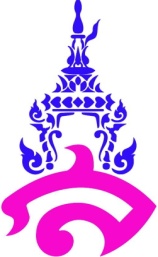 โรงเรียนสาธิตมหาวิทยาลัยราชภัฏสวนสุนันทาแผนการจัดการเรียนรู้กลุ่มสาระการเรียนรู้สุขศึกษาและพลศึกษาวิชาพลศึกษา 4 (พ22104)ชั้นมัธยมศึกษาปีที่ 2โดยอาจารย์ เสาวณี   ก้านดอกไม้แผนการจัดการเรียนรู้ รหัสวิชา .....พ22104..........ชื่อรายวิชา.......กระบี่-กระบอง.......................ชั้นมัธยมศึกษาปีที่ .....2....กลุ่มสาระการเรียนรู้......สุขศึกษาและพลศึกษา..................................   ภาคเรียนที่...1...ชื่อหน่วยการเรียนรู้ ..........ความรู้ทั่วไปเกี่ยวกับกระบี่-กระบอง     ..................................................แผนการเรียนรู้ที่...1....เรื่อง......ปฐมนิเทศการสอน ....................................... เวลา....1....ชั่วโมงอาจารย์ผู้สอน	เสาวณี  ก้านดอกไม้1.มาตรฐานการเรียนรู้          พ3.12. ตัวชี้วัด 	 เล่นกีฬาไทยและกีฬาสากลโดยใช้ทักษะพื้นฐานตามชนิดกีฬาได้อย่างละ1ชนิด3.  สาระสำคัญ/ความคิดรวบยอด-ประวัติความเป็นมาและพัฒนาการรวมถึงประโยชน์มารยาทในการเล่นและตัวผู้ชมและ  หลักความปลอดภัยในการเล่นกีฬากระบี่-กระบอง	4. สาระการเรียนรู้	-5.  จุดประสงค์การเรียนรู้      	- รู้และเข้าใจประวัติและพัฒนาการกีฬากระบี่-กระบอง-สามารถบอกประโยชน์ของการเล่นกีฬากระบี่-กระบอง-สามารถอธิบายมารยาทของผู้เล่นและผู้ชมกีฬากระบี่-กระบอง-สามารถอธิบายหลักความปลอดภัยในการเล่นกีฬากระบี่-กระบอง6. สมรรถนะสำคัญของผู้เรียน	1. ความสามารถในการคิด	2. ความสามารถในการสื่อสาร7.คุณลักษณะอันพึงประสงค์1. มีวินัย2. ใฝ่เรียน3. มุ่งมั่นในการทำงาน4. กล้าแสดงออกในทางที่เหมาะสม8.  กระบวนการจัดกิจกรรมการเรียนรู้     ขั้นนำเข้าสู่บทเรียน		          	1. ครูถามความรู้ที่เกี่ยวกับกีฬากระบี่-กระบอง	ขั้นจัดการเรียนรู้        	1. ครูแนะนำนักเรียนเกี่ยวกับกระบี่-กระบอง         2 . ให้นักเรียนจับกลุ่มร่วมกันค้นหาข้อมูลเกี่ยวกับ- ประวัติและพัฒนาการ-ประโยชน์ของการเล่น-มารยาทของผู้เล่นและผู้ชม-หลักความปลอดภัยในการเล่น        	 3. นำเสนอการค้นหาข้อมูลแต่ละกลุ่มตามหัวเรื่องข้างตน          4. ร่วมกันสรุป   9.  สื่อและแหล่งการเรียนรู้	สื่อ แหล่งเรียนรู้	      - ห้องสมุด	  - โทรศัพท์มือถือ10.   การวัดและประเมินผล11.  บันทึกหลังสอนผลการสอน............................................................................................................................................................................................................................................................................................ปัญหา/อุปกรณ์............................................................................................................................................................................................................................................................................................ ข้อเสนอแนะ/วิธีแก้ไข.............................................................................................................................................. ..............................................................................................................................................บันทึกการส่งแผนจัดการเรียนรู้............................................................................................................................................................................................................................................................................................(.............................................................)อาจารย์ผู้สอน...................../...................../.....................ความเห็นหัวหน้ากลุ่มสาระวิชา............................................................................................................................................................................................................................................................................................(........................................................................)หัวหน้ากลุ่มสาระวิชา.............../.................../.......................ความเห็นผู้บริหาร............................................................................................................................................................................................................................................................................................(....................................................................)รองผู้อำนวยการฝ่ายวิชาการ.................../..................../.......................แผนการจัดการเรียนรู้ รหัสวิชา .....พ22104..........ชื่อรายวิชา..........กระบี่-กระบอง.................ชั้นมัธยมศึกษาปีที่ ...2..กลุ่มสาระการเรียนรู้......สุขศึกษาและพลศึกษา..................................   ภาคเรียนที่....1....ชื่อหน่วยการเรียนรู้ ..........องค์ประกอบของกระบี่-กระบอง..................................................แผนการเรียนรู้ที่...2....เรื่อง......สถานที่และอุปกรณ์ ....................................... เวลา....1....ชั่วโมงอาจารย์ผู้สอน	เสาวณี  ก้านดอกไม้	1.มาตรฐานช่วงชั้น	พ3.1    2.ตัวชี้วัดเล่นกีฬาไทยและกีฬาสากลโดยใช้ทักษะพื้นฐานตามชนิดกีฬาได้อย่างละ1ชนิด3.สาระสำคัญ	สถานที่และอุปกรณ์กีฬากระบี่-กระบอง การเลือกซื้ออุปกรณ์กีฬากระบี่-กระบองวิธีการรักษาอุปกรณ์กีฬากระบี่-กระบอง4. สาระการเรียนรู้	1.สถานที่และอุปกรณ์กีฬากระบี่-กระบอง2. การเลือกซื้ออุปกรณ์กีฬากระบี่-กระบองวิธีการรักษาอุปกรณ์กีฬากระบี่-กระบอง5.  จุดประสงค์การเรียนรู้      	1.นักเรียนสามารถอธิบายสถานที่และอุปกรณ์กีฬากระบี่-กระบอง2.นักเรียนสามารถการเลือกซื้ออุปกรณ์กีฬากระบี่-กระบองวิธีการรักษาอุปกรณ์กีฬากระบี่-กระบอง6. สมรรถนะสำคัญของผู้เรียน	1. ความสามารถในการคิด	2. ความสามารถในการสื่อสาร7.คุณลักษณะอันพึงประสงค์1. มีวินัย2. ใฝ่เรียน3. มุ่งมั่นในการทำงาน4. กล้าแสดงออกในทางที่เหมาะสม8.  กระบวนการจัดกิจกรรมการเรียนรู้     ขั้นนำเข้าสู่บทเรียน		          	1. ครูทบทวนการเรียนนำอุปกรณ์มาอธิบาย 	ขั้นจัดการเรียนรู้        		1. ครูนำเสนอเรื่องของสถานที่อุปกรณ์         		2 . ครูให้นักเรียนค้นหาข้อมูลที่เกี่ยวกับ-สถานที่และอุปกรณ์กีฬากระบี่-กระบอง- การเลือกซื้ออุปกรณ์กีฬากระบี่-กระบองวิธีการรักษาอุปกรณ์กีฬากระบี่-กระบอง        		 3. ร่วมกันสรุป 9.  สื่อและแหล่งการเรียนรู้	      - ไม้กระบี่-กระบอง10.   การวัดและประเมินผล11.  บันทึกหลังสอนผลการสอน............................................................................................................................................................................................................................................................................................ปัญหา/อุปกรณ์............................................................................................................................................................................................................................................................................................ ข้อเสนอแนะ/วิธีแก้ไข.............................................................................................................................................. ..............................................................................................................................................บันทึกการส่งแผนจัดการเรียนรู้............................................................................................................................................................................................................................................................................................(.............................................................)อาจารย์ผู้สอน...................../...................../.....................ความเห็นหัวหน้ากลุ่มสาระวิชา............................................................................................................................................................................................................................................................................................(........................................................................)หัวหน้ากลุ่มสาระวิชา.............../.................../.......................ความเห็นผู้บริหาร............................................................................................................................................................................................................................................................................................(....................................................................)รองผู้อำนวยการฝ่ายวิชาการ.................../..................../.......................แผนการจัดการเรียนรู้ รหัสวิชา .....พ22104..........ชื่อรายวิชา..............กระบี่-กระบอง.............ชั้นมัธยมศึกษาปีที่ ..2...กลุ่มสาระการเรียนรู้......สุขศึกษาและพลศึกษา..................................   ภาคเรียนที่....1...ชื่อหน่วยการเรียนรู้ ...................ทดสอบสมรรถภาพทางกาย..................................แผนการเรียนรู้ที่...3....เรื่อง........การพัฒนาสมรรถภาพทางกาย ...... เวลา....2....ชั่วโมง..อาจารย์ผู้สอน	เสาวณี  ก้านดอกไม้1.มาตรฐานการเรียนรู้          พ4.12. ตัวชี้วัด 	 พัฒนาสมรรถภาพทางกายตนเองให้เป็นไปตามเกณฑ์ที่กำหนด3.  สาระสำคัญ/ความคิดรวบยอดการอบอุ่นร่างกายและการเสริมสร้างสมรรถภาพทางกายสำหรับกีฬากระบี่-กระบอง4. สาระการเรียนรู้-การอบอุ่นร่างกายสำหรับกีฬากระบี่-กระบอง-การเสริมสร้างสมรรถภาพทางกายสำหรับกีฬากระบี่-กระบอง5.  จุดประสงค์การเรียนรู้      	-นักเรียนสามารถอธิบายการอบอุ่นร่างกายสำหรับกีฬากระบี่-กระบอง-นักเรียนสามารถอธิบายการเสริมสร้างสมรรถภาพทางกายสำหรับกีฬากระบี่-กระบอง6. สมรรถนะสำคัญของผู้เรียน	1. ความสามารถในการคิด	2. ความสามารถในการสื่อสาร7.คุณลักษณะอันพึงประสงค์1. มีวินัย2. ใฝ่เรียน3. มุ่งมั่นในการทำงาน4. กล้าแสดงออกในทางที่เหมาะสม8.  กระบวนการจัดกิจกรรมการเรียนรู้     ขั้นนำเข้าสู่บทเรียน		          	1. ครูทบทวนการเรียนปฏิบัติกระบี่-กระบอง	ขั้นจัดการเรียนรู้        	1. ครูแนะนำนักเรียนเกี่ยวกับกระบี่-กระบอง         2 . ให้นักเรียนจับกลุ่มร่วมกันค้นหาข้อมูลเกี่ยวกับ-การอบอุ่นร่างกายสำหรับกีฬากระบี่-กระบอง-การเสริมสร้างสมรรถภาพทางกายสำหรับกีฬากระบี่-กระบอง         	3. ร่วมกันสรุป 9.  สื่อและแหล่งการเรียนรู้	      - รูปภาพ	 - เบาะทดสอบ10.   การวัดและประเมินผล11.  บันทึกหลังสอนผลการสอน............................................................................................................................................................................................................................................................................................ปัญหา/อุปกรณ์............................................................................................................................................................................................................................................................................................ ข้อเสนอแนะ/วิธีแก้ไข.............................................................................................................................................. ..............................................................................................................................................บันทึกการส่งแผนจัดการเรียนรู้............................................................................................................................................................................................................................................................................................ (.............................................................)อาจารย์ผู้สอน...................../...................../.....................ความเห็นหัวหน้ากลุ่มสาระวิชา............................................................................................................................................................................................................................................................................................(........................................................................)หัวหน้ากลุ่มสาระวิชา.............../.................../.......................ความเห็นผู้บริหาร............................................................................................................................................................................................................................................................................................(....................................................................)รองผู้อำนวยการฝ่ายวิชาการ.................../..................../.......................แผนการจัดการเรียนรู้ รหัสวิชา .....พ22104..........ชื่อรายวิชา............กระบี่-กระบอง...............ชั้นมัธยมศึกษาปีที่ ....2...กลุ่มสาระการเรียนรู้......สุขศึกษาและพลศึกษา..................................   ภาคเรียนที่...1...ชื่อหน่วยการเรียนรู้ ...................การไหว้ครูกระบี่- กระบอง.........................แผนการเรียนรู้ที่...4....เรื่อง.................วิธีการถวายบังคม................. ...... เวลา....5....ชั่วโมง..อาจารย์ผู้สอน	เสาวณี  ก้านดอกไม้1.มาตรฐานการเรียนรู้          พ3.12. ตัวชี้วัด 	 เล่นกีฬาไทยและกีฬาสากลโดยใช้ทักษะพื้นฐานตามชนิดกีฬาได้อย่างละ1ชนิด3.  สาระสำคัญ/ความคิดรวบยอดการนั่งในท่าเตรียมถวายบังคมเป็นทักษะเบื้องต้นของการฝึก4. สาระการเรียนรู้-การนั่งในท่าเทพบุตรที่ถูกต้องก่อนเข้าสู่การถวายบังคม-การถวายบังคม(พรหมนั่ง)-การถวายบังคม(พรหมยืน)5.  จุดประสงค์การเรียนรู้      	-นักเรียนสามารถอธิบายการถวายบังคมได้-นักเรียนสามารถปฏิบัติท่าพรหมนั่งได้-นักเรียนสามสารถปฏิบัติท่าพรหมยืนได้6. สมรรถนะสำคัญของผู้เรียน	1. ความสามารถในการคิด	2. ความสามารถในการสื่อสาร	3. ความสามารถในการแก้ไขข้อบกพร่อง7.คุณลักษณะอันพึงประสงค์1. มีวินัย2. ใฝ่เรียน3. มุ่งมั่นในการทำงาน4. กล้าแสดงออกในทางที่เหมาะสม8.  กระบวนการจัดกิจกรรมการเรียนรู้     ขั้นนำเข้าสู่บทเรียน		          	1. ครูทบทวนการเรียนปฏิบัติท่าถวายบังคม	ขั้นจัดการเรียนรู้	    ชั่วโมงที่ 1	 1. . ครูแนะนำนักเรียนเกี่ยวกับวิธีการนั่งถวายบังคม          2 . ครูสาธิตการนั่ง การถวายบังคมแบบต่างๆและปฏิบัติไปพร้อมๆกัน	    ชั่วโมงที่ 1-4        	1. ครูแนะนำนักเรียนทบทวนเหมือนชั่วโมงที่1         2 . ครูสาธิตและปฏิบัติไปพร้อมๆกัน	3. นักเรียนแยกปฏิบัติเป็นรายบุคคล ,เป็นคู่ ,เป็นกลุ่ม	4. สรุปแก้ไขเป็นกรณีตามสถานการณ์         	  9.  สื่อและแหล่งการเรียนรู้	     การสาธิต / รูปภาพ10.   การวัดและประเมินผล11.  บันทึกหลังสอนผลการสอน............................................................................................................................................................................................................................................................................................ปัญหา/อุปกรณ์............................................................................................................................................................................................................................................................................................ ข้อเสนอแนะ/วิธีแก้ไข.............................................................................................................................................. ..............................................................................................................................................บันทึกการส่งแผนจัดการเรียนรู้............................................................................................................................................................................................................................................................................................(.............................................................)อาจารย์ผู้สอน...................../...................../.....................ความเห็นหัวหน้ากลุ่มสาระวิชา............................................................................................................................................................................................................................................................................................(........................................................................)หัวหน้ากลุ่มสาระวิชา.............../.................../.......................ความเห็นผู้บริหาร............................................................................................................................................................................................................................................................................................(....................................................................)รองผู้อำนวยการฝ่ายวิชาการ.................../..................../.......................แผนการจัดการเรียนรู้ รหัสวิชา .....พ22104..........ชื่อรายวิชา.......กระบี่-กระบอง.................ชั้นมัธยมศึกษาปีที่ ..2..กลุ่มสาระการเรียนรู้......สุขศึกษาและพลศึกษา..................................   ภาคเรียนที่...1...ชื่อหน่วยการเรียนรู้ ....................การต่อสู้.............................แผนการเรียนรู้ที่...5....เรื่อง..................ไม้ตีแบบต่างๆ................. ...... เวลา....2....ชั่วโมง..อาจารย์ผู้สอน	เสาวณี  ก้านดอกไม้1.มาตรฐานการเรียนรู้          พ3.12. ตัวชี้วัด 	 เล่นกีฬาไทยและกีฬาสากลโดยใช้ทักษะพื้นฐานตามชนิดกีฬาได้อย่างละ1ชนิด3.  สาระสำคัญ/ความคิดรวบยอดการตีแบบต่างถือเป็นทักษะเบื้องต้นที่สำคัญของการฝึกที่จะต้องฝึกให้ชำนาญ4. สาระการเรียนรู้-การตีไม้หลัก-การตีพลิกแพลง5.  จุดประสงค์การเรียนรู้      	-นักเรียนสามารถอธิบายการตีที่ถูกต้องได้-นักเรียนสามารถปฏิบัติการตี-การรับได้6. สมรรถนะสำคัญของผู้เรียน	1. ความสามารถในการคิด	2. ความสามารถในการสื่อสาร	3. ความสามารถในการแก้ไขข้อบกพร่อง7.คุณลักษณะอันพึงประสงค์1. มีวินัย2. ใฝ่เรียน3. มุ่งมั่นในการทำงาน4. กล้าแสดงออกในทางที่เหมาะสม8.  กระบวนการจัดกิจกรรมการเรียนรู้     ขั้นนำเข้าสู่บทเรียน		          	1. ครูทบทวนการเรียนการปฏิบัติ 	ขั้นจัดการเรียนรู้        	1. ครูแนะนำนักเรียนเกี่ยวกับการตี-การรับ         2 . ครูสาธิตการตี-การรับและปฏิบัติไปพร้อมๆกัน	3. นักเรียนแยกปฏิบัติเป็นคู่ 	4. สรุปแก้ไขเป็นกรณีตามสถานการณ์         	  9.  สื่อและแหล่งการเรียนรู้	   - ไม้กระบี่-กระบอง10.   การวัดและประเมินผล11.  บันทึกหลังสอนผลการสอน............................................................................................................................................................................................................................................................................................ปัญหา/อุปกรณ์............................................................................................................................................................................................................................................................................................ ข้อเสนอแนะ/วิธีแก้ไข.............................................................................................................................................. ..............................................................................................................................................บันทึกการส่งแผนจัดการเรียนรู้............................................................................................................................................................................................................................................................................................ (.............................................................)อาจารย์ผู้สอน...................../...................../.....................ความเห็นหัวหน้ากลุ่มสาระวิชา............................................................................................................................................................................................................................................................................................(........................................................................)หัวหน้ากลุ่มสาระวิชา.............../.................../.......................ความเห็นผู้บริหาร............................................................................................................................................................................................................................................................................................(....................................................................)รองผู้อำนวยการฝ่ายวิชาการ.................../..................../.......................แผนการจัดการเรียนรู้ รหัสวิชา .....พ22104........ชื่อรายวิชา.......กระบี่-กระบอง................ชั้นมัธยมศึกษาปีที่ ...2...กลุ่มสาระการเรียนรู้......สุขศึกษาและพลศึกษา...............................ภาคเรียนที่...1...ชื่อหน่วยการเรียนรู้ .....................ไม้รำกระบี่-กระบอง.........................................แผนการเรียนรู้ที่...6....เรื่อง..............ไม้รำที่..1.และ.2..................... เวลา......3....ชั่วโมง..อาจารย์ผู้สอน	เสาวณี  ก้านดอกไม้1.มาตรฐานการเรียนรู้          พ3.12. ตัวชี้วัด 	 เล่นกีฬาไทยและกีฬาสากลโดยใช้ทักษะพื้นฐานตามชนิดกีฬาได้อย่างละ1ชนิด3.  สาระสำคัญ/ความคิดรวบยอดการเรียนรู้ของไม้รำนั้นถือว่ามีความจำเป็นต่อการเรียนกระบี่-กระบองซึ่งถือว่าเป็นพื้นฐานการเรียน4. สาระการเรียนรู้-การฝึกการรำในไม้ที่1และไม้ที่25.  จุดประสงค์การเรียนรู้      	-นักเรียนสามารถอธิบายการรำไม้ที่1และ2ได้ถูกต้อง-นักเรียนสามารถปฏิบัติการรำไม้รำที่1และ2ได้อย่างถูกต้อง6. สมรรถนะสำคัญของผู้เรียน	1. ความสามารถในการคิด	2. ความสามารถในการสื่อสาร	3. ความสามารถในการแก้ไขข้อบกพร่อง7.คุณลักษณะอันพึงประสงค์1. มีวินัย2. ใฝ่เรียน3. มุ่งมั่นในการทำงาน4. กล้าแสดงออกในทางที่เหมาะสม8.  กระบวนการจัดกิจกรรมการเรียนรู้     ขั้นนำเข้าสู่บทเรียน		          	1. ครูทบทวนการเรียนและปฏิบัติการรำของไม้รำที่ 1 และ 2	ขั้นจัดการเรียนรู้        	1. ครูแนะนำนักเรียนเกี่ยวกับการรำของแต่ละไม้รำ         2 . ครูสาธิตการรำของไม้รำที่1ไม้รำที่ 2และปฏิบัติไปพร้อมๆกัน	3. นักเรียนแยกปฏิบัติเป็นรายบุคคล ,เป็นคู่ 	4. สรุปแก้ไขเป็นกรณีตามสถานการณ์         	  9.  สื่อและแหล่งการเรียนรู้		สนาม/ไม้กระบี่-กระบอง10.   การวัดและประเมินผล11.  บันทึกหลังสอนผลการสอน............................................................................................................................................................................................................................................................................................ปัญหา/อุปกรณ์............................................................................................................................................................................................................................................................................................ ข้อเสนอแนะ/วิธีแก้ไข.............................................................................................................................................. ..............................................................................................................................................บันทึกการส่งแผนจัดการเรียนรู้............................................................................................................................................................................................................................................................................................(.............................................................)อาจารย์ผู้สอน...................../...................../.....................ความเห็นหัวหน้ากลุ่มสาระวิชา............................................................................................................................................................................................................................................................................................(........................................................................)หัวหน้ากลุ่มสาระวิชา.............../.................../.......................ความเห็นผู้บริหาร............................................................................................................................................................................................................................................................................................(....................................................................)รองผู้อำนวยการฝ่ายวิชาการ.................../..................../.......................แผนการจัดการเรียนรู้ รหัสวิชา .....พ22104..........ชื่อรายวิชา.......กระบี่-กระบอง.................ชั้นมัธยมศึกษาปีที่ ..2...กลุ่มสาระการเรียนรู้......สุขศึกษาและพลศึกษา..................................   ภาคเรียนที่...1...ชื่อหน่วยการเรียนรู้ ..........ประโยชน์ของการออกกำลังกาย.........................................แผนการเรียนรู้ที่...7....เรื่อง................การเล่นกีฬาและการฝึกไม้รำที่.3.และ.4..........เวลา....4....ชั่วโมง...อาจารย์ผู้สอน	เสาวณี  ก้านดอกไม้1.มาตรฐานการเรียนรู้          พ3.12. ตัวชี้วัด 	 เล่นกีฬาไทยและกีฬาสากลโดยใช้ทักษะพื้นฐานตามชนิดกีฬาได้อย่างละ1ชนิด3.  สาระสำคัญ/ความคิดรวบยอด-การเล่นกีฬาและการออกกำลังกายที่ถูกต้องถือว่ามีความสำคัญเป็นอย่างมาก-การเรียนรู้ของไม้รำนั้นถือว่ามีความจำเป็นต่อการเรียนกระบี่-กระบองซึ่งถือว่าเป็นพื้นฐานการเรียน4. สาระการเรียนรู้-การออกกำลังกายในรูปแบบต่างๆและควบคู่กับการเรียนไม้รำที่ 3 และ 45.  จุดประสงค์การเรียนรู้      	-นักเรียนสามารถอธิบายการออกกำลังกายและการเรียนไม้รำที่ 3 และ 4 ถูกต้องได้-นักเรียนสามารถปฏิบัติการออกกำลังกายและการเรียนไม้รำที่ 3 และ 4 ได้6. สมรรถนะสำคัญของผู้เรียน	1. ความสามารถในการคิด	2. ความสามารถในการสื่อสาร	3. ความสามารถในการแก้ไขข้อบกพร่อง7.คุณลักษณะอันพึงประสงค์1. มีวินัย2. ใฝ่เรียน3. มุ่งมั่นในการทำงาน4. กล้าแสดงออกในทางที่เหมาะสม8.  กระบวนการจัดกิจกรรมการเรียนรู้     ขั้นนำเข้าสู่บทเรียน		          	1. ครูทบทวนการเรียน ยกตัวอย่าง ปฏิบัติการออกกำลังกายและไม้รำที่ 3 กับ 4	ขั้นจัดการเรียนรู้	    ชั่วโมงที่ 1-4        	1. ครูแนะนำนักเรียนเกี่ยวกับการออกกำลังกาย และไม้รำที่ 3 และ 4         2 . ครูสาธิตและปฏิบัติไปพร้อมๆกัน	3. นักเรียนแยกปฏิบัติเป็นรายบุคคล ,เป็นคู่ ,เป็นกลุ่ม	4. สรุปแก้ไขเป็นกรณีตามสถานการณ์         	  9.  สื่อและแหล่งการเรียนรู้	สนาม / เพลง / ไม้กระบี่-กระบอง10.   การวัดและประเมินผล11.  บันทึกหลังสอนผลการสอน............................................................................................................................................................................................................................................................................................ปัญหา/อุปกรณ์............................................................................................................................................................................................................................................................................................ ข้อเสนอแนะ/วิธีแก้ไข.............................................................................................................................................. ..............................................................................................................................................บันทึกการส่งแผนจัดการเรียนรู้............................................................................................................................................................................................................................................................................................(.............................................................)อาจารย์ผู้สอน...................../...................../.....................ความเห็นหัวหน้ากลุ่มสาระวิชา............................................................................................................................................................................................................................................................................................(........................................................................)หัวหน้ากลุ่มสาระวิชา.............../.................../.......................ความเห็นผู้บริหาร............................................................................................................................................................................................................................................................................................(....................................................................)รองผู้อำนวยการฝ่ายวิชาการ.................../..................../.......................แผนการจัดการเรียนรู้ รหัสวิชา .....พ22104..........ชื่อรายวิชา.......กระบี่-กระบอง..................ชั้นมัธยมศึกษาปีที่.....2...กลุ่มสาระการเรียนรู้......สุขศึกษาและพลศึกษา..................................   ภาคเรียนที่...1...ชื่อหน่วยการเรียนรู้ ................การแข่งขันเกมส์กีฬาและทดสอบสมรรถภาพ...........................แผนการเรียนรู้ที่...8....เรื่อง......เกมส์กีฬาและทดสอบสมรรถภาพ......... เวลา....2....ชั่วโมง..อาจารย์ผู้สอน	เสาวณี  ก้านดอกไม้1.มาตรฐานการเรียนรู้          พ3.12. ตัวชี้วัด 	 เล่นกีฬาไทยและกีฬาสากลโดยใช้ทักษะพื้นฐานตามชนิดกีฬาได้อย่างละ1ชนิด3.  สาระสำคัญ/ความคิดรวบยอดการเล่นเกมส์กีฬาสามารถฝึกให้เป็นผู้มีวินัยปฏิบัติตาม กติกาข้อบังคับในสังคมได้และยังส่งเสริมให้มีสมรรถภาพทางกายที่ดี4. สาระการเรียนรู้-การเล่นเกมส์และการแข่งขัน-การทดสอบสมรรถภาพทางกาย5.  จุดประสงค์การเรียนรู้      	-นักเรียนสามารถอธิบายการเล่นและการแข่งขันกีฬาได้อย่างถูกต้อง-นักเรียนสามารถปฏิบัติการการแข่งขันด้วยความมีน้ำใจนักกีฬาที่ดีได้-นักเรียนสามารถรู้ถึงความสามารถทางด้านร่างกายของตนเอง6. สมรรถนะสำคัญของผู้เรียน	1. ความสามารถในการคิด	2. ความสามารถในการสื่อสาร	3. ความสามารถในการแก้ไขข้อบกพร่อง7.คุณลักษณะอันพึงประสงค์1. มีวินัย2. ใฝ่เรียน3. มุ่งมั่นในการทำงาน4. กล้าแสดงออกในทางที่เหมาะสม8.  กระบวนการจัดกิจกรรมการเรียนรู้     ขั้นนำเข้าสู่บทเรียน		          	1. ครูทบทวนการเรียนปฏิบัติ 	ขั้นจัดการเรียนรู้        	1. ครูแนะนำนักเรียนทราบเกี่ยวกับการเกมส์กีฬาที่แข่ง	2. นักเรียนแยกปฏิบัติเป็นรายบุคคล ,เป็นคู่ , เป็นกลุ่ม	3. สรุปแก้ไขเป็นกรณีตามสถานการณ์         	  9.  สื่อและแหล่งการเรียนรู้	    สนาม / ตาราง 9 ช่อง / ผ้า 2 สี10.   การวัดและประเมินผล11.  บันทึกหลังสอนผลการสอน............................................................................................................................................................................................................................................................................................ปัญหา/อุปกรณ์............................................................................................................................................................................................................................................................................................ ข้อเสนอแนะ/วิธีแก้ไข.............................................................................................................................................. ..............................................................................................................................................บันทึกการส่งแผนจัดการเรียนรู้............................................................................................................................................................................................................................................................................................ (.............................................................)อาจารย์ผู้สอน...................../...................../.....................ความเห็นหัวหน้ากลุ่มสาระวิชา............................................................................................................................................................................................................................................................................................(........................................................................)หัวหน้ากลุ่มสาระวิชา.............../.................../.......................ความเห็นผู้บริหาร............................................................................................................................................................................................................................................................................................(....................................................................)รองผู้อำนวยการฝ่ายวิชาการ.................../..................../.......................เป้าหมายหลักฐานเครื่องมือวัดเกณฑ์การประเมินสาระสำคัญ-สังเกตความตั้งใจ-สอบถามซักถามงานกลุ่ม- ความถูกต้องของการส่งงานการซักถาม- เกณฑ์ปฏิบัติผ่านและไม่ผ่าน- เกณฑ์การให้คะแนนมากกว่า 60 % เป้าหมายหลักฐานเครื่องมือวัดเกณฑ์การประเมินสาระสำคัญ-สังเกตความตั้งใจ-สอบถามซักถาม-งานกลุ่ม- ความถูกต้องของการส่งงานการซักถาม- เกณฑ์ปฏิบัติผ่านและไม่ผ่าน- เกณฑ์การให้คะแนนมากกว่า 60 % เป้าหมายหลักฐานเครื่องมือวัดเกณฑ์การประเมินสาระสำคัญ-สังเกตความตั้งใจ-สอบถามซักถามใบบันทึกเกณฑ์- ความถูกต้องของการปฏิบัติ- เกณฑ์ประเมิน- เกณฑ์ปฏิบัติผ่านและไม่ผ่าน- เกณฑ์การให้คะแนนมากกว่า 60 % เป้าหมายหลักฐานเครื่องมือวัดเกณฑ์การประเมินสาระสำคัญ-สังเกตความตั้งใจ-สอบถามซักถาม-ปฏิบัติรายบุคคล-ปฏิบัติเป็นคู่-ปฏิบัติเป็นกลุ่ม- ความถูกต้องของ                    การปฏิบัติ- เกณฑ์ปฏิบัติผ่านและไม่ผ่าน- เกณฑ์การให้คะแนนมากกว่า 60 % เป้าหมายหลักฐานเครื่องมือวัดเกณฑ์การประเมินสาระสำคัญ-สังเกตความตั้งใจ-สอบถามซักถาม-ใบบันทึกการปฏิบัติ-ภาพปฏิบัติเป็นคู่- ความถูกต้องของ                    การปฏิบัติ- เกณฑ์ปฏิบัติผ่านและไม่ผ่าน- เกณฑ์การให้คะแนนมากกว่า 60 % เป้าหมายหลักฐานเครื่องมือวัดเกณฑ์การประเมินสาระสำคัญ-สังเกตความตั้งใจ-สอบถามซักถาม-ปฏิบัติรายบุคคล-ปฏิบัติเป็นคู่- ความถูกต้องของ                    การปฏิบัติ- เกณฑ์ปฏิบัติผ่านและไม่ผ่าน- เกณฑ์การให้คะแนนมากกว่า 60 % เป้าหมายหลักฐานเครื่องมือวัดเกณฑ์การประเมินสาระสำคัญ-สังเกตความตั้งใจ-สอบถามซักถาม-ปฏิบัติรายบุคคล-ปฏิบัติเป็นคู่-ปฏิบัติเป็นกลุ่ม- ความถูกต้องของ                    การปฏิบัติ- เกณฑ์ปฏิบัติผ่านและไม่ผ่าน- เกณฑ์การให้คะแนนมากกว่า 60 % เป้าหมายหลักฐานเครื่องมือวัดเกณฑ์การประเมินสาระสำคัญ-สังเกตความตั้งใจ-สอบถามซักถาม-ปฏิบัติรายบุคคล-ปฏิบัติเป็นคู่-ปฏิบัติเป็นกลุ่ม- ความถูกต้องของ                    การปฏิบัติ- เกณฑ์ปฏิบัติผ่านและไม่ผ่าน- เกณฑ์การให้คะแนนมากกว่า 60 % 